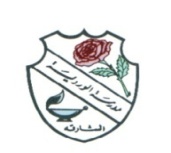 ROSARY SCHOOL, HALWANWEEKLY REVIEWGRADE- 3FEB 3, 2019 – FEB 7, 2019ASSESSMENTSUNMONTUESWEDTHUEnglish Spelling test List 3   اختبار تربية وطنية في  درس خريطة بلادي من صفحة    28إلى 38Quiz-ScienceENGLISHUnit – 6 Myths and legendsReading and speakingIdentify different types of stories SB pgs. 52-55,  WB pg. 30 Reading and speakingInfer meaning beyond the literal. SB pgs. 52-55, WB pgs. 30-31 (Reading comprehension)Grammar - Direct speech, SB pg. 56Grammar - Verbs - Write verbs in past tense, WB pg. 31Vocabulary – Synonyms, SB pg.56MATHSUnit 2: Addition and Subtraction 2Lesson 7: Adding multiples of 10 and 100 to 3-digit numbers.HW. WB page 86 Challenge1{2(c, d)}Lesson 8:Subtract multiples of 10 and 100 from 3-digit numbers.HW.WB page 88, Challenge1 (e, f)Unit 9: Multiplication and Division 2Lesson 1: Multiplication and division facts for 2x,3x,4x,5x and 10x tables (1)HW.WB page 122 Challenge2{1(e, f, g, h)}H.W: Multiplication Tables 7 & 9.SCIENCETopic 2 Humans and animals 2.4 Eating the right food SB pgs. 30-31, WB pgs. 25-262.5 Eating the wrong food SB pgs. 32-33, WB pg. 27*Explore and research exercise and the adequate, varied diet needed to keep healthy.*Know that some foods can be damaging to health.Keywords: balanced diet, healthy, fit, strong, unhealthy, sugars, obese, overweightWatch these links:https://www.youtube.com/watch?v=0KbA8pFW3tg (The food pyramid)https://www.youtube.com/watch?v=5iJcLl0sHic (Why is junk food unhealthy?)https://www.youtube.com/watch?v=mMHVEFWNLMc (Healthy eating)https://www.youtube.com/watch?v=GnfTHsdTodA Healthy-unhealthy food quiz)Quiz on Thursday (7th Feb 2019) Plants- Lessons 1.7, 1.8, 1.9 & 1.10ARABICقصة مصباح .تابع نشيد هيّا نعمل .كتابة نص وصفي RELIGIONحديث شريف – صفات المؤمن .SOCIAL STUDIESحل تمارين درس الخريطة  اختبار درس خريطة بلادي . من صفحة  28إلى 38COMPUTERChapter 4:-Control the computer;    Lesson: - 5 A fixed loop;   4.6 User input.
      Practice Scratch Program (Free download "Scratch 2" from the internet)FRENCHUnité 8: Maman qu’est-ce qu’on mange? {Livre page 23  -  Cahier d’ex. pages 20-21}                     Lecture page 25(cadeau d’anniversaire)MORAL EDUCATION Emirati  Culture (PART I) Pg. No. 9-12